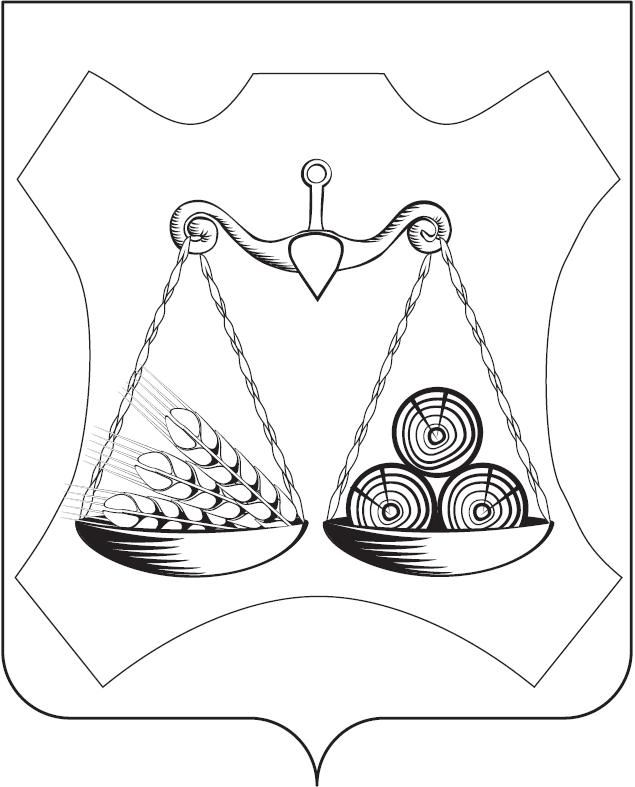 АДМИНИСТРАЦИЯ ЗАКАРИНСКОГО  СЕЛЬСКОГО ПОСЕЛЕНИЯСЛОБОДСКОГО РАЙОНА КИРОВСКОЙ ОБЛАСТИПОСТАНОВЛЕНИЕс. ЗакариньеО мерах по составлению проекта бюджета Закаринского сельского поселения на 2024 год и плановый период 2025-2026 годовВ соответствии с подразделом 6.1. Положения о бюджетном процессе в Закаринском сельском поселении  Слободского района Кировской области, утвержденного Решением Закаринской сельской  Думы  от 27.08.2020 № 36/141,  администрация Закаринского сельского поселения ПОСТАНОВЛЯЕТ:     1. Утвердить   план   мероприятий   по   разработке   проекта
решения Закаринской сельской Думы «О бюджете Закаринского  сельского поселения» на 2024 год и плановый период 2025-2026 годов». Прилагается.     2. Создать рабочую  группу по составлению проекта бюджета поселения на 2024 год и плановый период 2025-2026 годов (далее – рабочая группа) и утвердить ее состав. Прилагается.     3. Ведущему специалисту  Тугаевой Э.В.:     3.1. Организовать   разработку   проекта   решения Закаринской сельской Думы  «О бюджете Закаринского сельского поселения на 2024 год и плановый период 2025-2026 годов».     3.2. Организовать представление документов и материалов для рассмотрения проекта бюджета в соответствии со статьей 184.2 Бюджетного кодекса РФ и Положением о бюджетном процессе  Закаринского сельского поселения.    4. Контроль за исполнением настоящего постановления оставляю за собой.Глава администрацииЗакаринского с/поселения                                                       Г.Н.Елькина  	СОСТАВрабочей группы по разработке проекта бюджета поселения на 2024 год и плановый период 2025-2026 годов Елькина    Галина Николаевна                              -  Глава администрации                                                                        сельского поселения,                                                                  председатель рабочей группы Тугаева Эльвира Витальевна                            - Ведущий специалист                                                                   сельского поселения,                                                                  заместитель председателя рабочей                             	            группыСостав рабочей группы:    Плишкина     Елена Иановна                                    -  Председатель  постоянной депутатской                                                                                          комиссии;   Зеленкова    Галина  Ивановна                                 - Член постоянной депутатской                    комиссии                                            Секретарь рабочей группы25.05.2023№32                                                                                УТВЕРЖДЕН                                                                                                постановлением                           							          администрации Закаринского                                                                 							          сельского поселения                                                                                 от 25.05.2023    №  32ПЛАНмероприятий по разработке проекта решения Закаринской сельской Думы  «О бюджете Закаринского сельского поселения на 2024 год и плановый период 2025-2026 годов»